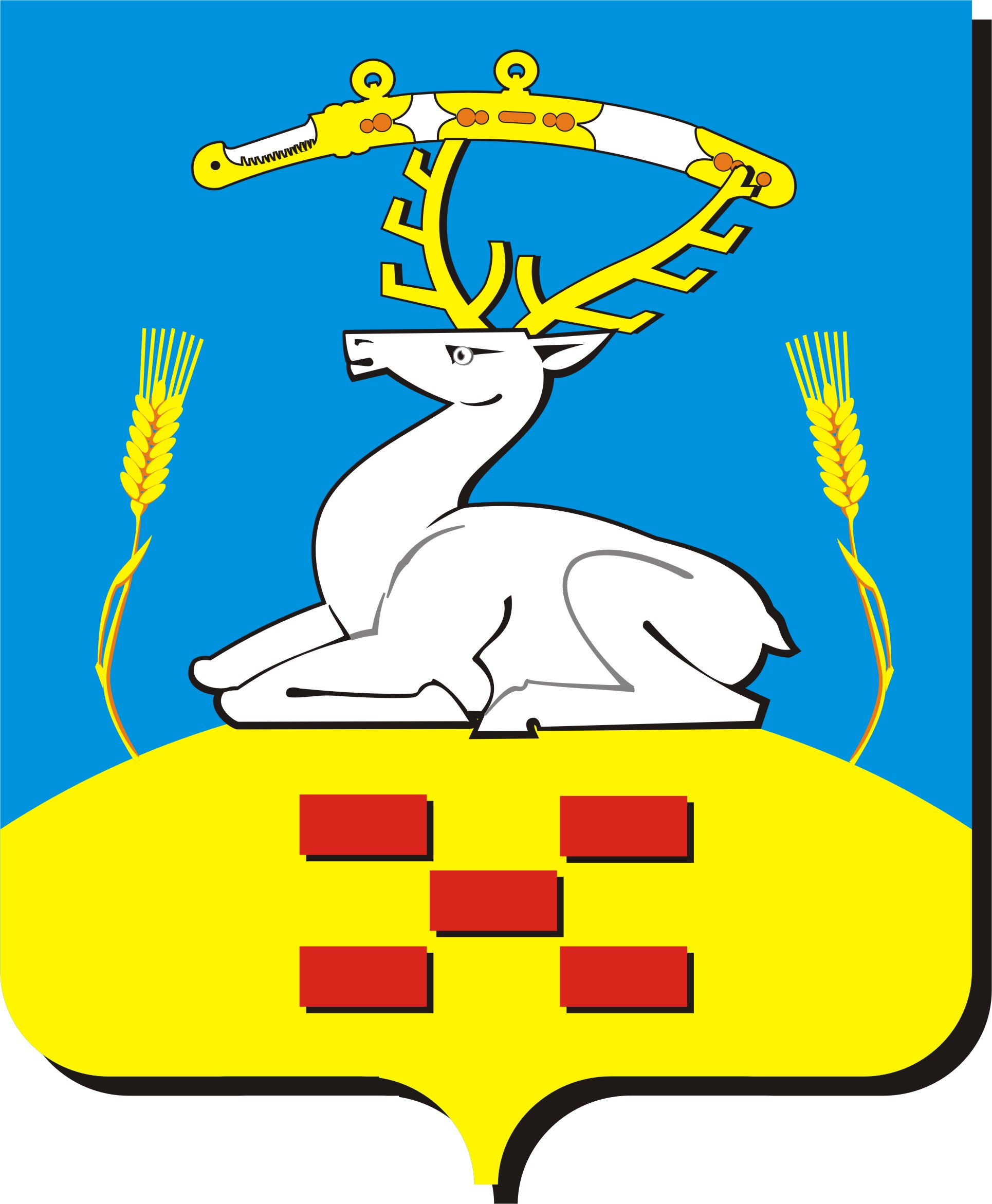 АДМИНИСТРАЦИЯ   УВЕЛЬСКОГО            МУНИЦИПАЛЬНОГО  РАЙОНАП О С Т А Н О В Л Е Н И Е“  декабря 2011г.   № 1746                                                                                                                                 п. Увельский Челябинской области    Об утверждении порядка оценки эффективности реализации муниципальных целевых программ В соответствии с Бюджетным Кодексом РФ, Федеральным законом от 06.10.2003 г. № 131-ФЗ "Об общих принципах организации местного самоуправления в Российской Федерации", Положением о бюджетном процессе в Увельском муниципальном районе, утвержденным решением Собрания депутатов Увельского муниципального района от 22.11.2011 г.     №79, Порядком разработки муниципальных целевых программ, утвержденным постановлением администрации Увельского муниципального района от 11.08.2011 г. № 857, Уставом Увельского муниципального районаПОСТАНОВЛЯЮ1. Утвердить Порядок оценки эффективности реализации муниципальных целевых программ (прилагается).2. Настоящее постановление вступает в силу с момента подписания. 3. Контроль исполнения настоящего постановления оставляю за собой.Глава Увельского муниципального района 			   А.Г. Литовченкоисп. Феоктистова С.В.тел. 3-15-71Приложение к постановлению администрации                                               Увельского муниципального района                                                                     от « 30 »  декабря  2011г. №  1746Порядок оценки эффективности реализациимуниципальных целевых программ1. Общие положения1.1. Настоящий Порядок оценки эффективности реализации муниципальных целевых программ Увельского муниципального района (далее – Порядок) разработан в соответствии с Бюджетным кодексом Российской Федерации и Порядком разработки муниципальных целевых программ, утвержденным постановлением администрации Увельского муниципального района от 11.08.2011 г. № 857.1.2. Настоящий Порядок определяет порядок проведения и критерии оценки эффективности реализации муниципальных целевых программ Увельского муниципального района (далее – целевые программы), позволяющие определить степень достижения целей и задач целевых программ.2. Порядок проведения и критерии оценки эффективности реализации муниципальных целевых программ 2.1. Оценка эффективности реализации целевой программы является составной частью отчета о результатах реализации целевой программы (далее – Отчёт). Требования к содержанию Отчёта определены Порядком разработки муниципальных целевых программ. 2.2. Для оценки эффективности реализации целевой программы применяются основные целевые показатели (далее – целевые показатели), определенные в целевой программе.2.3. По результатам оценки эффективности реализации целевой программы могут быть сделаны следующие выводы:- целевая программа высоко эффективная;- целевая программа эффективная;- целевая программа неэффективная.2.4. Оценка эффективности реализации целевой программы осуществляется муниципальным заказчиком целевой программы по итогам ее исполнения за отчетный финансовый год и в целом после завершения реализации целевой программы.2.5. Заказчик целевой программы ежегодно в установленные сроки проводит оценку эффективности реализации целевой программы за отчетный год по формам № 1, 2, 3.2.6. Оценка эффективности реализации целевой программы осуществляется путем присвоения каждому целевому показателю соответствующего балла:при выполнении целевого показателя – 0 баллов;при увеличении целевого показателя – плюс 1 балл за каждую единицу увеличения;при снижении целевого показателя – минус 1 балл за каждую единицу снижения.2.7. Оценка целевых показателей определяется на основании следующей формы:Форма № 1Оценка целевых показателей целевой программы(наименование целевой программы)за _______ год2.8. Динамика значений целевых показателей определяется путем сопоставления данных по следующей форме:Форма № 2Динамика целевых значений основных целевых показателей(наименование целевой программы)* графа 9 заполняется независимо от года реализации целевой программы, графы 10 и 11 заполняются в случае завершения реализации целевой программы2.9. Оценка эффективности реализации целевой программы осуществляется по форме:Форма № 3Оценка эффективности реализации целевой программы(наименование целевой программы)за ________ год2.10. Результаты оценки эффективности реализации целевой программы в составе Отчёта, согласованного с первым заместителем главы Увельского муниципального района, заместителями главы Увельского муниципального района по курируемым направлениям, заказчик направляет главе Увельского муниципального района. 2.11. Глава Увельского муниципального района, рассмотрев представленные материалы, принимает решение о мерах стимулирования, либо в установленном порядке решение о целесообразности внесения в целевую программу изменений и дополнений, в том числе о сокращении начиная с очередного финансового года бюджетных ассигнований на реализацию целевой программы, или о досрочном прекращении реализации целевой программы. Решение принимается не позднее, чем за один месяц до дня внесения проекта решения о бюджете в Собрание депутатов Увельского муниципального района.2.12. В качестве мер стимулирования могут быть использованы:- меры экономического стимулирования – корректировка предоставляемых бюджетных средств в текущем финансовом году или на очередной финансовый год;- меры административного стимулирования, в том числе поощрение заказчика (исполнителя) целевой программы.Наименование  
целевого    
показателяЕдиница 
измеренияЗначение целевого показателяЗначение целевого показателяЗначение целевого показателяЗначение целевого показателяНаименование  
целевого    
показателяЕдиница 
измеренияУтверждено
в целевой
программеДостигнутоОтклонениеОценка 
в баллахЦелевой         
показатель 1     Целевой         
показатель 2     Целевой         
показатель 3     …Иные целевые    
показатели     Итоговая сводная
оценка (S)ххххЦелевые показателиЕдиница измеренияГод реализации целевой программыГод реализации целевой программыГод реализации целевой программыГод реализации целевой программыГод реализации целевой программыГод реализации целевой программыГод реализации целевой программыГод реализации целевой программыГод реализации целевой программыГод реализации целевой программыЦелевые показателиЕдиница измерения1-й год1-й год1-й год2-й год2-й год2-й год…В целом по целевой программе*В целом по целевой программе*В целом по целевой программе*Целевые показателиЕдиница измеренияПлан ФактОценка (в баллах)План ФактОценка (в баллах)…ПланФактОценка (в баллах)1234567891011Целевой показатель 1Целевой показатель 2Целевой показатель 3…Иные целевые показателиИтоговая сводная оценка (S)ххххххххИтоговая сводная   
оценка (баллов), SВывод об эффективности 
реализации целевой программыПредложения по дальнейшей реализации целевой программыS > 0Высоко эффективнаяS = 0ЭффективнаяS < 0Неэффективная